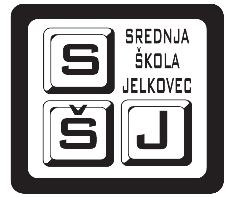 SREDNJA ŠKOLA JELKOVECVLADIMIRA STAHULJAKA 1SESVETEKLASA: 602-03/20-01/131URBROJ: 251-519-19-01U Sesvetama, 04. ožujka 2020. godinePREMET: Obavijest kandidatima po okončanju natječaja za                    radno mjesto nastavnika/ce matematike na određeno, puno                     radno vrijemeObavještavaju se kandidati koji su predali zamolbe na natječaj za radno mjesto nastavnika/ce matematike na puno određeno radno vrijeme (1 izvršitelj/ica) objavljen 04. veljače 2020. godine na web stranici škole, oglasnoj ploči škole i na stranicama Hrvatskog zavoda za zapošljavanje, da je na sjednici Školskog odbora Srednje škole Jelkovec održanoj 03. ožujka 2020. godine izabran kandidat Ivan Ljubičić, magistar matematike i informatike.                                                                                       Ravnatelj___________________                                          Marko Kovačević, dipl. ing.